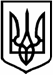 ЗАКАРПАТСЬКА ОБЛАСНА РАДАТретя сесія VIІІ скликанняР І Ш Е Н Н ЯВідповідно до статті 43 Закону України «Про місцеве самоврядування в Україні» обласна рада в и р і ш и л а:Повторно звернутися до Кабінету Міністрів України, Верховної Ради України щодо внесення змін до Закону України «Про природно-заповідний фонд України» стосовно обов’язкового погодження територіальними громадами створення обʼєктів природно-заповідного фонду (текст Звернення додається).2. Контроль за виконанням цього рішення покласти на постійну комісію обласної ради з питань екології та використання природних ресурсів.Голова ради                                                                  Олексій ПЕТРОВКабінет Міністрів УкраїниВерховна Рада УкраїниЗВЕРНЕННЯДо обласної ради надходять численні звернення від територіальних громад Закарпаття щодо необхідності врегулювання на законодавчому рівні питання погодження територіальними громадами клопотання про створення чи оголошення територій та об’єктів природно-заповідного фонду (пралісових пам’яток природи)  на землях, прилеглих до населених пунктів в межах таких територіальних громад.Так, у своїх зверненнях територіальні громади зазначають, що навколо пралісових пам’яток природи встановлюються охоронні зони відповідно до частини четвертої статті 39-1 Лісового кодексу України та  частини 2 статті 28 Закону України «Про оголошення об’єктів природно-заповідного фонду місцевого значення».    Режим таких охоронних зон передбачає, що на території пралісових пам’яток природи забороняються всі види рубок, у тому числі санітарні, рубки формування і оздоровлення лісів та видалення захаращеності (крім догляду за лінійними об’єктами та вирубування окремих дерев під час гасіння пожежі), будівництво споруд, прокладання шляхів, лінійних та інших об’єктів транспорту і зв’язку, випасання худоби, промислова заготівля недеревинних лісових продуктів, проїзд транспортних засобів (крім доріг загального користування та транспортних засобів оперативних і спеціальних служб).З метою врахування інтересів територіальних громад, суб’єктів побічного лісокористування при створенні/оголошенні об’єктів природно-заповідного фонду місцевого значення, ми, депутати Закарпатської обласної ради, просимо внести зміни до статті 52 Закону України «Про природно-заповідний фонд України», виклавши частину другу цієї статті в такій редакції:«У разі схвалення клопотань центральним органом виконавчої влади, що забезпечує формування і реалізує державну політику у сфері охорони навколишнього природного середовища, обласними, Київською та Севастопольською міськими державними адміністраціями, а на території Автономної Республіки Крим – органом виконавчої влади Автономної Республіки Крим з питань охорони навколишнього природного середовища, проводиться їх погодження з власниками та первинними користувачами природних ресурсів у межах територій, рекомендованих для заповідання, а також обов’язкове їх погодження із територіальними громадами, до населених пунктів яких є прилеглі території, рекомендовані для заповідання.  Створення, оголошення, розширення територій та об’єктів природно-заповідного фонду, а також резервування цінних для заповідання територій та об’єктів у межах земель, переданих у комунальну власність територіальних громад відповідно до пункту 24 розділу X «Перехідні положення» Земельного кодексу України, які на момент передачі не були передані у користування фізичних, юридичних осіб, погодження не потребують.».Звернення прийнято на другому пленарному засіданнітретьої сесії обласної ради VІІІ скликанняДепутати Закарпатської  обласної  ради  VІІІ  скликанняІніціатор: голова обласної радиПроєкт№ 1292 ПР/01-16  Проєкт№ 1292 ПР/01-16  Автор: виконавчий апарат обласної ради Автор: виконавчий апарат обласної ради              2021     Ужгород№Про Звернення Закарпатської обласної ради щодо внесення змін до Закону України «Про природно-заповідний фонд України» стосовно обов’язкового погодження територіальними громадами створення обʼєктів природно-заповідного фонду  